NB : La carte consulaire est un document d’immatriculation obligatoire pour tous les béninois résidant au Canada. Elle a une validité de trois ans et accorde à son titulaire tous les droits et devoirs liés à la citoyenneté béninoise à l’étranger.Montréal, le  DEMANDE DECARTE CONSULAIREMlle  Mme  Mr Mlle  Mme  Mr Mlle  Mme  Mr Mlle  Mme  Mr nom : nom : nom : nom : nom : nom : nom : nom : prénoms : prénoms : prénoms : prénoms : Né le :Lieu :Lieu :Nationalité de naissance : Nationalité de naissance : Nationalité de naissance : Nationalité de naissance : Nationalité de naissance : Nationalité de naissance : Nationalité de naissance : Nationalité de naissance : Nationalité de naissance : Autre nationalité acquise : Autre nationalité acquise : Autre nationalité acquise : Autre nationalité acquise : Autre nationalité acquise : Autre nationalité acquise : Autre nationalité acquise : Père (nom/prénoms) : Père (nom/prénoms) : Père (nom/prénoms) : Père (nom/prénoms) : Père (nom/prénoms) : Père (nom/prénoms) : Père (nom/prénoms) : Père (nom/prénoms) : Père (nom/prénoms) : Père (nom/prénoms) : Père (nom/prénoms) : Père (nom/prénoms) : Père (nom/prénoms) : Père (nom/prénoms) : Père (nom/prénoms) : Père (nom/prénoms) : Mère (nom/prénoms) : Mère (nom/prénoms) : Mère (nom/prénoms) : Mère (nom/prénoms) : Mère (nom/prénoms) : Mère (nom/prénoms) : Mère (nom/prénoms) : Mère (nom/prénoms) : Mère (nom/prénoms) : Mère (nom/prénoms) : Mère (nom/prénoms) : Mère (nom/prénoms) : Mère (nom/prénoms) : Mère (nom/prénoms) : Mère (nom/prénoms) : Mère (nom/prénoms) : Profession : Profession : Profession : Profession : Profession : Profession : Profession : Profession : Coutume : Coutume : Coutume : Coutume : Coutume : Coutume : Coutume : Coutume : Taille : Taille : Taille : Couleur des yeux :Couleur des yeux :Couleur des yeux :Signes particuliers :Signes particuliers :Signes particuliers :Signes particuliers :Adresse :Adresse :Ville : Ville : Ville : Ville : Ville : Province : Province : Province : Province : Province : Province : Province : Province : Province : Pays : Pays : Code postal : Code postal : Code postal : Code postal : Code postal : E-Mail : E-Mail : E-Mail : E-Mail : E-Mail : E-Mail : E-Mail : E-Mail : E-Mail : No téléphone : No téléphone : No de passeport béninois :  No de passeport béninois :  No de passeport béninois :  No de passeport béninois :  No de passeport béninois :  No de passeport béninois :  No de passeport béninois :  No de passeport béninois :  No de passeport béninois :  No de passeport béninois :  No de passeport béninois :  No de passeport béninois :  No de passeport béninois :  Date d’expiration : Date d’expiration : Date d’expiration : Délivré le : Délivré le : Délivré le : Délivré le : Délivré le : Délivré le : Délivré le : À  À  À  À  À  À  À  À  À  PIÈCES REQUISES :SIGNATURE :FORMULAIRE ;COPIE DES TROIS (03) PAGES DU PASSEPORT ;COPIE DU VISA DE SÉJOUR AU CANADA;DEUX PHOTOS*** DROIT CONSULAIRE : 30,00 $ CAN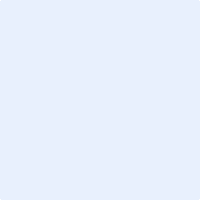 